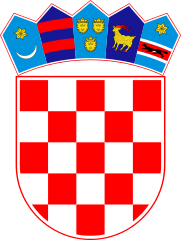 KLASA: 024-02/22-02/35URBROJ: 2178-2-03-22-1Bebrina, 13. rujna 2022. godineNa temelju članka 72. stavka 1. Zakona o komunalnom gospodarstvu  („Narodne novine“, broj 68/18, 110/2018 i 32/20), a u vezi s člankom 19. Zakona o lokalnoj i područnoj (regionalnoj) samoupravi („Narodne novine“ broj 33/01, 60/01, 129/05, 109/07, 25/08, 36/09, 36/09, 150/11, 144/12, 19/13, 137/15, 123/17 i 98/19) i članka 32. Statuta općine Bebrina („Službeni vjesnik Brodsko-posavske županije“, broj 2/2018., 18/2019 i 24/2019 i „Glasnika Općine Bebrina“ broj 01/2019, 02/2020 i 4/2021),  Općinsko vijeće općine Bebrina na svojoj 9. sjednici održanoj 13. rujna 2022. godine, donosiI. IZMJENA PROGRAMAodržavanja komunalne infrastrukture za 2022. godinuČlanak 1.U Programu održavanja komunalne infrastrukutre za 2022. godinu („Glasnik Općine Bebrina“ broj 12/2021) (dalje u tekstu: Program održavanja) mijenja se članak 3. i glasi:	„U 2022. godini održavanje komunalne infrastrukture  iz članka 1. ovog Programa u općini Bebrina obuhvaća:Članak 2.U ostalim dijelovima Program održavanja ostaje nepromjenjen.Članak 3.Ova I. izmjena Programa stupa na snagu osam dana od dana objave u Glasniku Općine Bebrina.OPĆINSKO VIJEĆE  OPĆINE BEBRINA Dostaviti:Jedinstveni upravni odjel, sjedniceGlasnik Općine BebrinaMinistarstvo prostornog uređenja, graditeljstva i državne imovinePismohrana.1. Održavanje javnih zelenih površinaPlan2022.Povećanje /smanjenjeNovi plan2022.Održavanje javnih zelenih površina na području općine Bebrina koje čine prakovi, dječja igrališta i travnjaci(k.č.br. 764/2 k.o. Kaniža, k.č.br. 764/1 k.o. Kaniža, k.č.br. 761/3 k.o. Kaniža, k.č.br. 761/2 k.o. Kaniža, k.č.br. 761/1 k.o. Kaniža, k.č.br. 628   k.o. Kaniža, k.č.br. 766/4 k.o. Kaniža, k.č.br. 766/2 k.o. Kaniža, k.č.br. 435 k.o. Dubočac, k.č.br. 785/2 k.o. Šumeće, k.č.br. 1242 k.o. Bebrina, k.č.br. 766/1 k.o. Kaniža, k.č.br. 749 k.o. Zbjeg, k.č.br. 766/3 k.o. Kaniža, k.č.br. 35/15 k.o. Banovci, k.č.br. 76/2 k.o. Banovci, k.č.br. 35/1 k.o. Banovci)60.000,000,0060.000,00UKUPNO:60.000,000,0060.000,00Izvori financiranjaopći prihodi i primicikomunalna naknadakoncesijska naknadešumski doprinos2. Održavanje čistoće javnih površinaPlan2022.Povećanje /smanjenjeNovi plan2022.Održavanje zelenih površina, pješačkih staza, parkova, dječijih igrališta, te dijelovi javnih cesta koje prolaze kroz naselje, kad se ti  dijelovi ne održavaju kao javne ceste prema posebnom zakonu,  javna parkirališta k.o. Zbjeg kč.br. 749, k.o. Zbjeg kčbr. 901 i k.č.br. 1212/3 k.o. Bebrina50.000,000,0050.000,00Materijal za održavanje javnih površina (uključujući motorni benzin i dizel)110.000,0010.000,00120.000,00UKUPNO:160.000,0010.000,00170.000,00Izvori financiranja:opći prihodi i primicikomunalna naknadakomunalni doprinoskoncesijska naknada3. Održavanje  i  nasipanje tucanikom ili frezanim asfaltom nerazvrstanih cesta  i uređenje javnih površinaPlan2022.Plan2022.Povećanje /smanjenjePovećanje /smanjenjePovećanje /smanjenjeNovi plan2022.Novi plan2022.čišćenje snijega i leda u zimskom periodu  na nerazvrstanim cestama u naseljima općine Bebrina (k.č.br. 1215 k.o. Bebrina, k.č.br. 1209 k.o. Bebrina, k.č.br. 1211, k.č.br. 1372/2 k.o. Kaniža, k.č.br. 1372 k.o. Kaniža, k.č.br. 918/2 k.o. Banovci, k.č.br. 1123/1 k.o. Stupnički Kuti, k.č.br. 1064 k.o.Šumeće, k.č.br. 887, 738 i 888/3 k.o. Zbjeg)nasipanje tucanikom ili frezanim asfaltom nerazvrstanih cesta  i uređenje javnih površina (k.č.br. 1215 k.o. Bebrina, k.č.br. 1099 k.o. Šumeće, k.č.br. 640/1 k.o. Kaniža)čišćenje snijega i leda u zimskom periodu  na nerazvrstanim cestama u naseljima općine Bebrina (k.č.br. 1215 k.o. Bebrina, k.č.br. 1209 k.o. Bebrina, k.č.br. 1211, k.č.br. 1372/2 k.o. Kaniža, k.č.br. 1372 k.o. Kaniža, k.č.br. 918/2 k.o. Banovci, k.č.br. 1123/1 k.o. Stupnički Kuti, k.č.br. 1064 k.o.Šumeće, k.č.br. 887, 738 i 888/3 k.o. Zbjeg)nasipanje tucanikom ili frezanim asfaltom nerazvrstanih cesta  i uređenje javnih površina (k.č.br. 1215 k.o. Bebrina, k.č.br. 1099 k.o. Šumeće, k.č.br. 640/1 k.o. Kaniža)340.000,00340.000,00340.000,000,000,00340.000,00UKUPNO:UKUPNO:340.000,00340.000,000,000,000,00340.000,00Izvori financiranja:opći prihodi i primicikomunalna naknada  komunalni doprinos, Izvori financiranja za održavanje poljskih puteva prihod od prodaje i zakupa  poljoprivrednog zemljišta u vlasništvuIzvori financiranja:opći prihodi i primicikomunalna naknada  komunalni doprinos, Izvori financiranja za održavanje poljskih puteva prihod od prodaje i zakupa  poljoprivrednog zemljišta u vlasništvu4. Održavanje grobljaPlan2022.Povećanje /smanjenjeNovi plan2022.Održavanje mjesnih groblja u Bebrini (k.č.br. 602/2 k.o. Bebrina), Banovcima (k.č.br. 519 k.o. Banovci, 520 k.o. Banovci), Šumeću i Zbjegu (k.č.br. 862 k.o. Šumeće), , Kaniži (k.č.br. 912 k.o. Kaniža)i Dubočcu (k.č.br. 139 k.o. Dubočac)50.000,000,0050.000,00UKUPNO:50.000,000,0050.000,00Izvor financiranja:opći prihodi i primiciGrobna naknadakomunalni doprinos5. Javna rasvjetaPlan2022.Povećanje /smanjenjeNovi plan2022.troškovi zamjene dotrajalih svjetiljki i rasvjetnih tijela u naseljima Bebrina, Banovci, Stupnički Kuti, Zbjeg, Dubočac, Šumeće i Kaniža100.000,000,00100.000,00troškovi potrošnje električne energije za osvjetljavanje ulica u naseljima Bebrina, Banovci, Stupnički Kuti, Zbjeg, Dubočac, Šumeće i Kaniža250.000,0030.000,00280.000,00UKUPNO:350.000,0030.000,00380.000,00Izvor financiranja:komunalna naknadakomunalni doprinos